ГЛАВАМ АДМИНИСТРАЦИЙ МУНИЦИПАЛЬНЫХ РАЙОНОВ И МЭРАМ ГОРОДСКИХ ОКРУГОВ ЧЕЧЕНСКОЙ РЕСПУБЛИКИУправление Федеральной службы государственной регистрации, кадастра и картографии по Чеченской Республике просит Вас рассмотреть вопрос о публикации в средствах массовой информации периодическом издании (районная газета) статью посвященную изменениям в учетно-регистрационной системе, а также на сайте администрации.О проведенной публикации просим сообщить с указанием ссылки в срок до 01.12.2023г.Приложение: на 1 листе.С уважением,	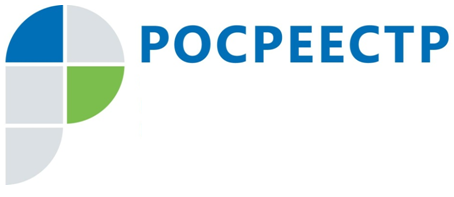 #РосреестрБеспилотники в работе РосреестраУправление Росреестра по Чеченской Республике использует беспилотники (БПЛА) для проведения фото- и видеосъемки земельных участков при осуществлении мероприятий по госземнадзору. Снимки, полученные в результате аэросъемки помогут выявить нарушения земельного законодательства, например, самозахваты земли. С помощью беспилотника также фиксируется нецелевое использование земель даже на труднодоступных участках.«Управление аппаратом проводится земельным инспектором через наземную станцию. В результате обработки снимков можно определить размер, форму и положение объектов недвижимости. При этом неприкосновенность частной жизни людей не нарушается, а полученная информация конфиденциальна и распространению не подлежит. При выявлении нарушений инспекторами будут приняты меры по их устранению», – сообщил заместитель руководителя Управления Росреестра по Чеченской Республике Абу Шаипов.Заместитель руководителя Управления Росреестра по Чеченской РеспубликеА.Л. ШаиповФЕДЕРАЛЬНАЯ СЛУЖБА ГОСУДАРСТВЕННОЙ РЕГИСТРАЦИИ, КАДАСТРА И КАРТОГРАФИИ(РОСРЕЕСТР)Управление Федеральной службы государственной регистрации, кадастра и картографии по Чеченской Республике (Управление Росреестра по Чеченской Республике)ЗАМЕСТИТЕЛЬ РУКОВОДИТЕЛЯул. Моздокская, 35, г. Грозный, 364020                                     тел.: (8712) 22-31-29, факс: (8712) 22-22-89e-mail.: 20_upr@rosreestr.ru, http://www.rosreestr.gov.ru                              А.Л. Шаипов